Message:                                                                 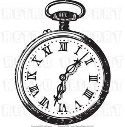    Message:       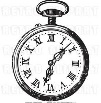 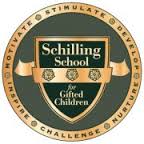 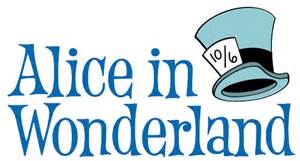 Candy Gram - May 17, 2016Candy Gram - May 17, 2016To:  From:  Candy Gram - May 17, 2016Candy Gram - May 17, 2016To:  From:  